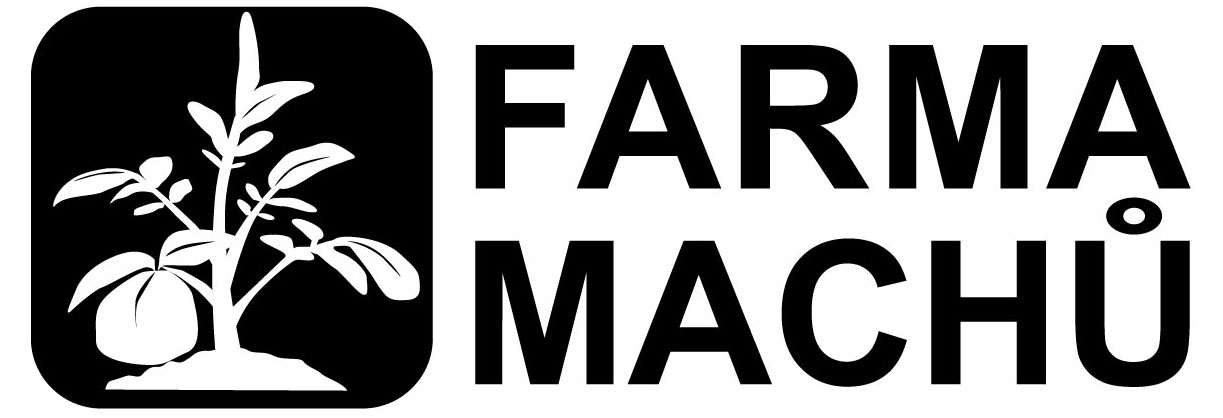 z Kostelce u Zlína nabízí: Pšenici, ječmen400,-Kč/q + 20,-Kč pytleRané brambory: 9,-Kč/kg  Prodej: pondělí – středa -  pátek08.00 - 11.00 a 15.00 - 17.00 hod. ul. Za Humny 655, Kostelec u ZlínaMobil: 607 641 696, katerina30.machu@seznam.cz